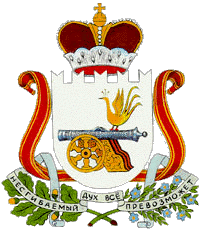    СОВЕТ ДЕПУТАТОВ  СТУДЕНЕЦКОГО  СЕЛЬСКОГО  ПОСЕЛЕНИЯ                      ШУМЯЧСКОГО  РАЙОНА  СМОЛЕНСКОЙ  ОБЛАСТИРЕШЕНИЕОт  21 сентября  2015 года                                                                                № 1               Совет депутатов Студенецкого сельского поселения Шумячского района Смоленской области         РЕШИЛ:       1. Избрать секретарем первого заседания Совета депутатов  Студенецкого  сельского    поселения  Шумячского района  Смоленской  области  - А.И. Мартынову.Глава муниципального образованияСтуденецкого сельского поселенияШумячского района Смоленской области                                         Н.М. Панова       Об избрании секретаря первого заседания Совета депутатов Студенецкого сельского поселения Шумячского района Смоленской области